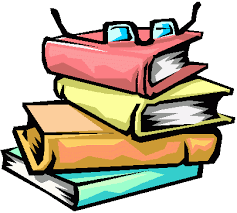 				         Jedan školski dan	Rrrr!! Ne, opet škola! Jutro je, budilica od ponedjeljka do petka proizvodi isti zvuk koji bi me trebao probuditi. Grozno! Zašto se u školu treba tako rano. Ne razumijem te učitelje, profe i raske. Tmurno ustajanje iz kreveta već mi ide na jetra. Polako dolazim do kupaonice i obavljam svakodnevnu higijenu. Doručak! Evo nešto dobro ovog jutra. Stavljam torbu na leđa, pozdravljam se s roditeljima i zaputim u školu. Opet iste profe, raske i frendovi. Više nije kao nekada, ozbiljniji smo, ali i luđi nego prije, to je valjda pubertet. Cure se bave tračanjem, a dečki glupiranjem, ali sve je to uredu.	Onda slijedi najgori dio. Rrrr!! Školsko zvono. Probit će mi uši. Raska ulazi u razred, sva ozbiljna, kao da bi svakog trena mogla upisati komad u imenik. Sat je fizike. Ispit. Nee! Znojim se i mučim, no uspijevam. Yes! Napisala sam ga, no nadam se da neće biti komad. Svi se dobacuju papirićima na kojima su očito rješenja. Gotov je sat i opet slijedi strah od škole koji mi se stalno smije. Kako ga savladati? Možda više ne trebam ići u školu. Ne, ne, ne, starci bi me ubili! Prolaze školski sati i vrijeme je da gibam doma. Yes!Cool!	Danas nije bilo ocjena, ali to je sasvim uredu. Sada žalim što idem u školu, ali kada odrastem to valjda neće biti tako. Stalno me slijedi ta misao da i sutra počinje taj isti takozvani školski dan, ali barem sutra nema fizike. Yes!								ANAMARIJA NAĐ, 7.b														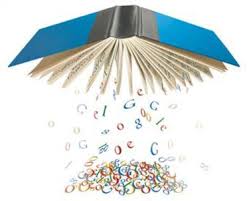 Jedan školski danČujem alarm svog mobitela. U početku tiho, a onda sve glasnije, i glasnije, i glasnije…Sada sam dovoljno budna, ustajem i ugasim alarm. Shvatim da je ponedjeljak. Joooj, škola…	Obavim što treba u kupaonici i dođem do kuhinje, a u kuhinji buka kao da je apokalipsa! Neka ženska krešti na radiju, mačak mijauče kao da mu život ovisi o tome, mama se s nekim svađa na telefon, tata vodi monolog, a ja sam još uvijek umorna. Ovaj dan je super krenuo! Pojedem doručak i krenem u školu. Prvi sat je Engleski, drugi Vjeronauk. To us lagani predmeti, to mi ne smeta. Onda ide Geografija. Čekaj malo, danas pita?! Joooj, ja nisam učila! Nema veze, sada ću. I dobijem ja lijepu četvorku. O, sada Tjelesni. Ja sam inače totalni antitalent za Tjelesni i mogu se samo nadati da neću dobiti loptu u glavu. Likovni je zadnja dva sata, iz toga dobijem peticu, pa krenem kući. Čekam tatu, koji mi da ručak. Imamo neko bljak meso koje ja prošvercam mačku. Mamin kasni dolazak s posla i njezino svađanje na telefon podsjeti me da moram na spavanje. Sutra je tek utorak…Kako preživjeti cijeli tjedan?Tina Tubić, 7.b 